Formálně-linearní styl :podstata  : práce s liniemi, hmotami a hierarchií prvků.v popředí forma( tvar, velikost, barva) rostlina lniearanžmá je z každé strany jiné, ale vyvážené-omezený počet druhů ( 7 – 8 )malý počet prvků ( 2 – 3 ks) od druhunemíchají  se  různé druhy, vytváří se skupinylehčí materiály uvnitř a nahoře, těžší  vespodu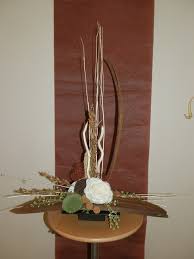 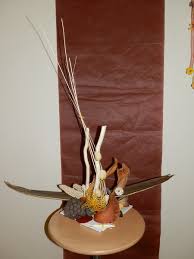 